Winter Concert featuring the Shadow Mountain and Shea Middle School Bands!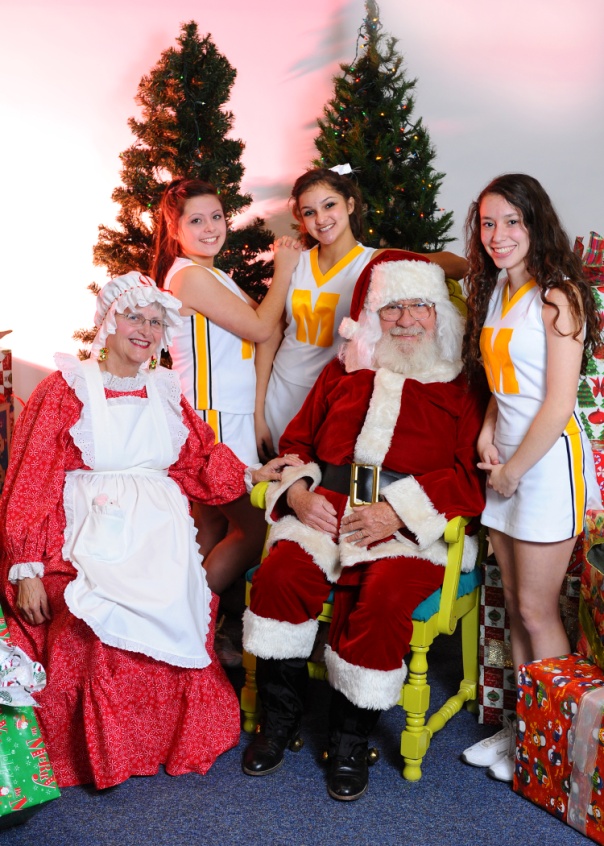 Santa is coming to Shadow! Come get a photo taken with the Jolly-man!Monday, Dec. 19, 5:30 pm in the auditorium before the Concert performance at 7 pm  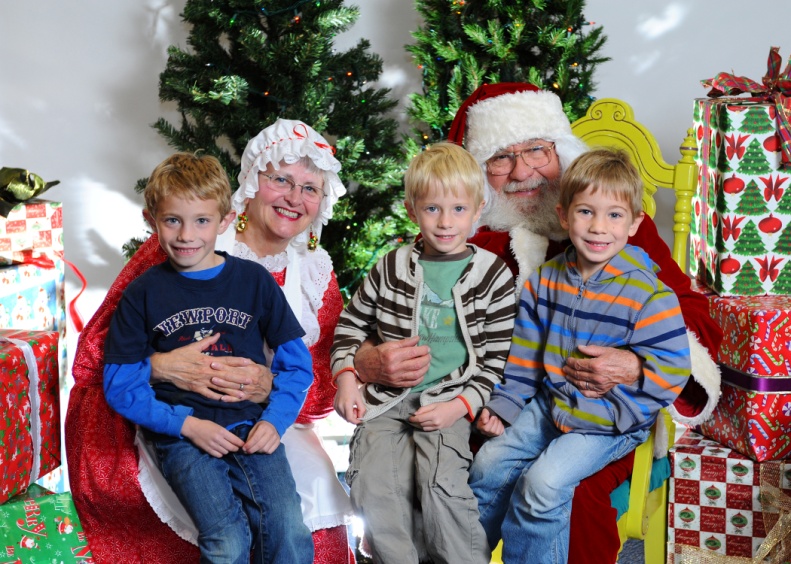 
Shadow Mountain High School Auditorium ~ 2902 E Shea Blvd. FREE ADMISSION!4x6 picture mounted on a festive paper frame or mailing card	$5.00 eaDigital copy sent to your email address	$10.00 eaRaffle Prizes!  Tickets $2.00 Each or 6 for $10 Prizes available include a Family 4 pack tickets to Wet & Wild, Restaurant Gift Cards & more!   All Proceeds support the SMHS Band Program! 